20 августа 2014 года                                                                                                                      г. Санкт-ПетербургteXet X-force 8 3G и X-force 10 3G – умные технологии на базе процессоров Intel®teXet и Intel® объединили усилия при разработки семейства планшетов на производительных и энергоэффективных процессорах Intel® Atom™. Две новые модели – 8-дюймовый X-force 8 3G и X-force 10 3G с широкоформатным дисплеем 10 дюймов – сочетают в себе доступную стоимость с быстродействием, экранами высокого разрешения, гибридным модулем ГЛОНАСС/GPS и удивительно компактным дизайном. Процессоры Intel® Atom™  Где бы ни находился пользователь, в компании teXet X-force 8 3G и X-force 10 3G самые широкие возможности всегда будут под рукой. Благодаря процессорам Intel® Atom™ планшеты готовы мгновенно реагировать на команды и без промедлений переключаться между задачами. Для сохранения производительности при дисплее высокого разрешения teXet X-force 10 3G получил 2 ГБ оперативной памяти и процессор с частотой 2 ГГц.Ожившие цвета и яркие эмоции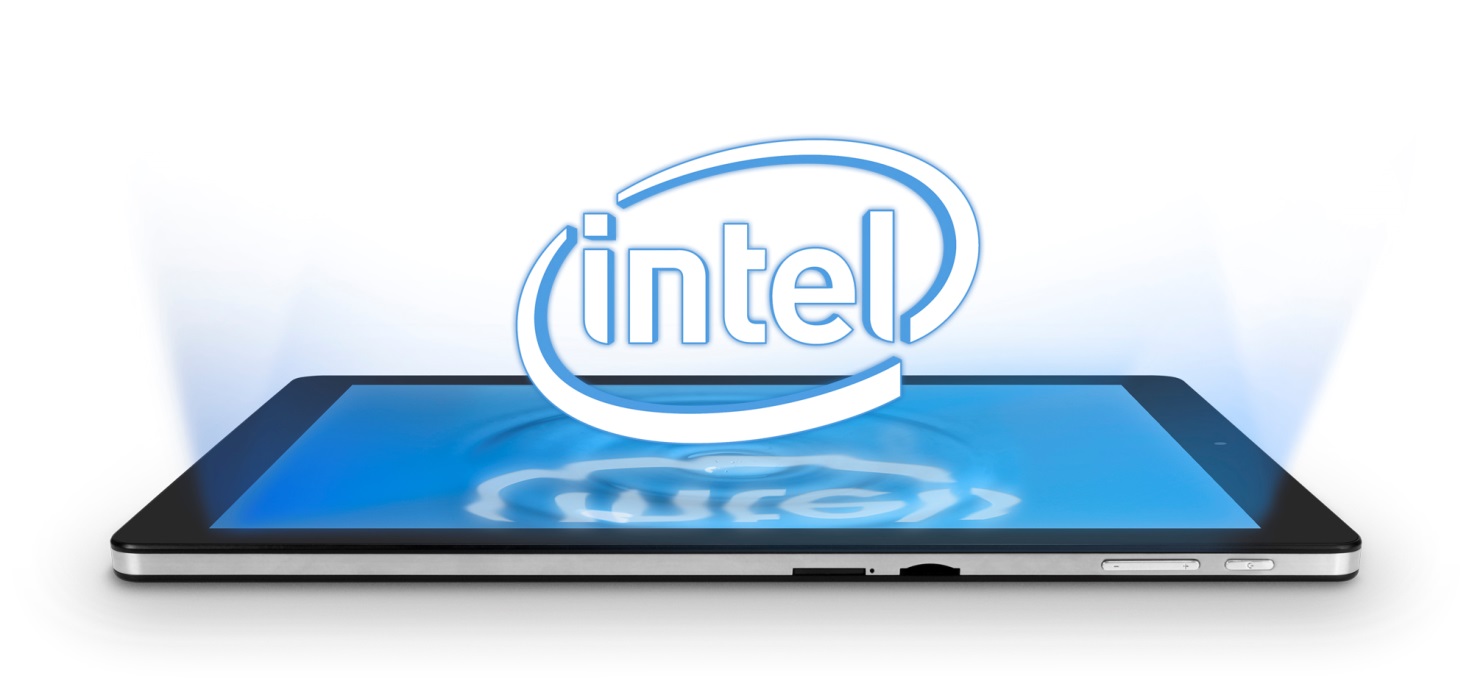 Больше цветов, больше деталей и больше эмоций от просмотра фотографий, фильмов и игр на дисплеях X-force 3G с превосходной четкостью и широкими углами обзора! Младшая модель оснащена 8-дюймовым экраном и отлично подойдет для просмотра медиаконтента в путешествиях. Дисплей с диагональю 10 дюймов и высоким разрешением 1920х1200 пикселей превращает X-force 10 3G в портативный кинотеатр, фильмы в разрешении FullHD теперь можно смотреть без потери качества. Гибридный модуль ГЛОНАСС/GPSЗа определение местоположения отвечает встроенный навигационный чип с одновременной поддержкой GPS и ГЛОНАСС. Система навигации ГЛОНАСС является полностью российской разработкой и отличается более точным позиционированием в северном полушарии, т.к. имеет больше спутников в этой зоне покрытия. Интернет без тормозов!Планшеты с 3G модулями на борту обеспечат действительно быстрый интернет-серфинг – при поддержке сетью скорость приема может достигать 21 Мбит/с, передачи – 5,76 Мбит/с.Компактные и легкиеНастоящая мощь современных технологий скрыта в компактных и легких корпусах из высококачественного АБС-пластика и закаленного стекла с олеофобным покрытием. Толщина 8-дюймовой модели всего 7,9 мм, а планшета с дисплеем 10 дюймов – 8,2 мм! От механических повреждений корпуса устройств надежно защищают тонкие чехлы teXet, усовершенствованные исходя из пожеланий пользователей. При необходимости обложка превращается в универсальную подставку.Рекомендованная розничная цена планшетного компьютера teXet X-force 8 3G составляет 7990 рублей*, X-force 10 3G – 10990 рублей.Технические характеристики Контактная информацияАдрес компании: г. Санкт-Петербург, ул. Маршала Говорова, д. 52.+7(812) 320-00-60, +7(812) 320-60-06, доб. 147Контактное лицо: Ольга Чухонцева, менеджер по PRe-mail: choa@texet.ru, www.texet.ruteXet X-force 8 3GteXet X-force 10 3GДисплей8”, IPS, 1280х800 пикселей10,1”, IPS, 1920х1200 пикселейПроцессор Двухъядерный Intel® Atom™ Z2520 с частотой до 1.2 ГГцДвухъядерный Intel® Atom™ Z2580 с частотой до 2 ГГцГрафический процессорДвухъядерный PowerVR SGX 544MP2Двухъядерный PowerVR SGX 544MP2Операционная системаAndroid 4.2Android 4.2ОЗУ1 ГБ DDR32 ГБ DDR3Внутренняя память16 ГБ16 ГБКоммуникации2G/3G (голосовые вызовы) – прием до 21 Мбит/с, передача до 5,76 Мбит/сWi-Fi 802.11b/g/nBluetooth 4.0 + HSГЛОНАСС/A-GPS2G/3G (голосовые вызовы) – прием до 21 Мбит/с, передача до 5,76 Мбит/сWi-Fi 802.11b/g/nBluetooth 4.0 + HSГЛОНАСС/A-GPSФото/видеокамераОсновная – 5 Мп с автофокусомФронтальная – 2 МпОсновная – 2 Мп с автофокусомФронтальная – 0.3 МпСлот расширенияmicroSD/microSDHC (до 32 ГБ)microSD/microSDHC (до 32 ГБ)Поддерживаемые форматыТекст: DOC, EPUB, FB2, HTML/HTM, PDF, RTF, TXT(1251,UTF8)Видео: AVI, MKV, MP4Аудио: ACC, AMR, FLAC, M4A, M4R, MP3, OGG, WAVГрафика: BMP, JPEG, PNGТекст: DOC, EPUB, FB2, HTML/HTM, PDF, RTF, TXT(1251,UTF8)Видео: AVI, MKV, MP4Аудио: ACC, AMR, FLAC, M4A, M4R, MP3, OGG, WAVГрафика: BMP, JPEG, PNGИнтерфейсыmicroUSB, 3,5 ммmicroUSB, 3,5 ммАккумуляторLi-Ion, 4400 мАчLi-Ion, 7100 мАчРазмеры214x125х7,9 мм257x160х8,2 ммМасса314 г450 гКомплектностьПланшетный компьютер, USB-кабель, OTG-кабель, скрепка, чехол, адаптер питания, руководство по эксплуатации, гарантийный талонПланшетный компьютер, USB-кабель, OTG-кабель, скрепка, чехол, адаптер питания, руководство по эксплуатации, гарантийный талон